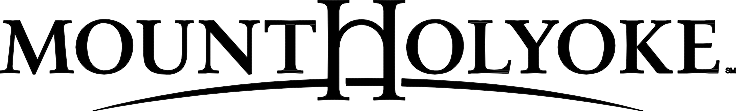 DEMOGRAPHIC ANDONLINE DIRECTORY INFORMATIONThe Mount Holyoke College Online Directory is updated daily for all faculty, staff and students. All employees will be listed by name and department and have the option of placing personal information in the directory.Please print clearly.Legal Name: ____________________________________________________	Department:____________________________________________Chosen Name (if applicable): ________________________________________________________________________________________________Room/Building:  	________________________________________	Dept. /Office Extension(s): ____________________________Partner/Spouse Name: ________________________________________	Include in directory?	Yes 	No   Home Address:   _______________________________________________	Include in directory?	Yes 	No   ___________________________________________________________________ 	    City	                                          State	          ZipHome Telephone: ______________________________________________	Include in directory?	Yes 	No   Cell Telephone:  ________________________________________________	Include in directory?	Yes 	No   Email:   _______________________________________________	Emergency Contact (This information will not be listed in the directory).Name: ____________________________________________________________	Relationship: _________________________________________Home Phone: _____________________________________________ Cell Phone: ____________________________________________________Home Address (Street):_____________________________________________________________________________________________________City:  ________________________________________________ State:  ________________________________ Zip:  ____________________________Preferred Email:  ______________________________________________________________To update your emergency contact information for notification on campus emergencies, call x2503 or email hr-payroll-l@mtholyoke.eduTo update your information on the phone directory, log in using your Mount Holyoke College user name at http://www.mtholyoke.edu/go/teldirSignature:_______________________________________________________ Date:__________________________________________